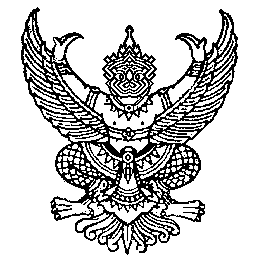  (สำเนาคู่ฉบับ)ประกาศเทศบาลตำบลมะกอกเหนือ  เรื่อง คู่มืองานบริการสำหรับประชาชน-------------------------------	ตามพระราชบัญญัติการอำนวยความสะดวกในการพิจารณาอนุญาตของทางราชการ พ.ศ. 2558   กำหนดให้การกระทำที่ต้องได้รับอนุญาต ผู้อนุญาตจะต้องจัดทำคู่มือสำหรับประชาชนซึ่งกำหนดขั้นตอนหลักเกณฑ์ วิธีการ เงื่อนไข (ถ้ามี) และระยะเวลาในการพิจารณาพร้อมทั้งเอกสารประกอบการพิจารณาที่ประชาชนผู้ยื่นขอจะต้องยื่นพร้อมคำขอทั้งนี้เพื่อเป็นการอำนวยความสะดวกให้แก่ประชาชน	เทศบาลตำบลมะกอกเหนือ  อาศัยอำนาจตามมาตรา 7  แห่งพระราชบัญญัติการอำนวยความสะดวกในการพิจารณาอนุญาตของทางราชการ พ.ศ. 2558  จึงได้จัดทำคู่มืองานบริการสำหรับประชาชน ดังนี้  		จึงประกาศมาเพื่อทราบโดยทั่วกันประกาศ  ณ  วันที่  20  กรกฎาคม  2558 		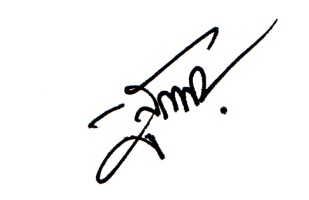       (นายสุวิทย์  สุวรรณเรืองศรี)รองนายกเทศมนตรี รักษาราชการแทน            นายกเทศมนตรีตำบลมะกอกเหนือการขออนุญาตฆ่าสัตว์ในโรงฆ่าสัตว์การขออนุญาตฆ่าสัตว์จำหน่ายเนื้อสัตว์ที่ตายเองการต่ออายุใบอนุญาตประกอบกิจการสถานีบริการน้ำมันการจดทะเบียนพาณิชย์(ตั้งใหม่)ตาม พ.ร.บ.ทะเบียนพาณิชย์ พ.ศ.2499 กรณีผู้ขอจดทะเบียนเป็นนิติบุคคลที่ตั้งขึ้นตามกฎหมายต่างประเทศการจดทะเบียนพาณิชย์(ตั้งใหม่)ตามพ.ร.บ.ทะเบียนพาณิชย์ พ.ศ.2499  กรณีผู้ขอจดทะเบียนเป็นบุคคลธรรมดาการจดทะเบียนพาณิชย์(ตั้งใหม่)ตาม พ.ร.บ.ทะเบียนพาณิชย์ พ.ศ.2499  กรณีผู้ขอจดทะเบียนเป็นห้างหุ้นส่วนจดทะเบียน(ห้างหุ้นส่วนสามัญนิติบุคคลและห้างหุ้นส่วยจำกัด)บริษัทจำกัด และบริษัทมหาชนจำกัดที่ประกอบพาณิชยกิจชนิดที่กฎหมายกำหนดให้ต้องจดทะเบียนพาณิชย์